INDICAÇÃO Nº 2068/2018Sugere ao Poder Executivo Municipal e aos órgãos competentes, recapeamento e tapa buracos em toda a extensão da Rua Limeira.Excelentíssimo Senhor Prefeito Municipal, Nos termos do Art. 108 do Regimento Interno desta Casa de Leis, dirijo-me a Vossa Excelência para sugerir que, por intermédio do Setor competente, que proceda com recapeamento e tapa buracos em toda a extensão da Rua Limeira, neste município.Justificativa:Motoristas e motociclistas estão reclamando da grande quantidade de buracos na referida via, que estão causando danos ao patrimônio dos cidadãos bem como os colocando a risco, uma vez que em alguns pontos, a profundidade do buraco é tamanha, que pode facilmente derrubar um motociclista que por um motivo ou outro não veja o buraco.Palácio 15 de Junho - Plenário Dr. Tancredo Neves 02 de março de 2018.Antonio Carlos RibeiroCarlão Motorista-vereador-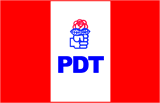 